YILDIRIM İLKOKULU2021-2022 EĞİTİM ÖĞRETİM YILIOKULLARDA ORMAN PROJESİYILLIK EYLEM PLANIFerah AKAR                                                      Sibel BİLAÇ                                                         Fatih AKAKoordinatör Öğretmen                           Koordinatör Öğretmen                                       Okul MüdürüTel:05331273405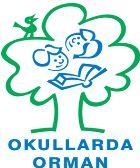 KONU:  ORMAN YANGINLARI / BİYOÇEŞİTLİLİK/ORMAN ÜRÜNLERİ/ ORMAN VE SU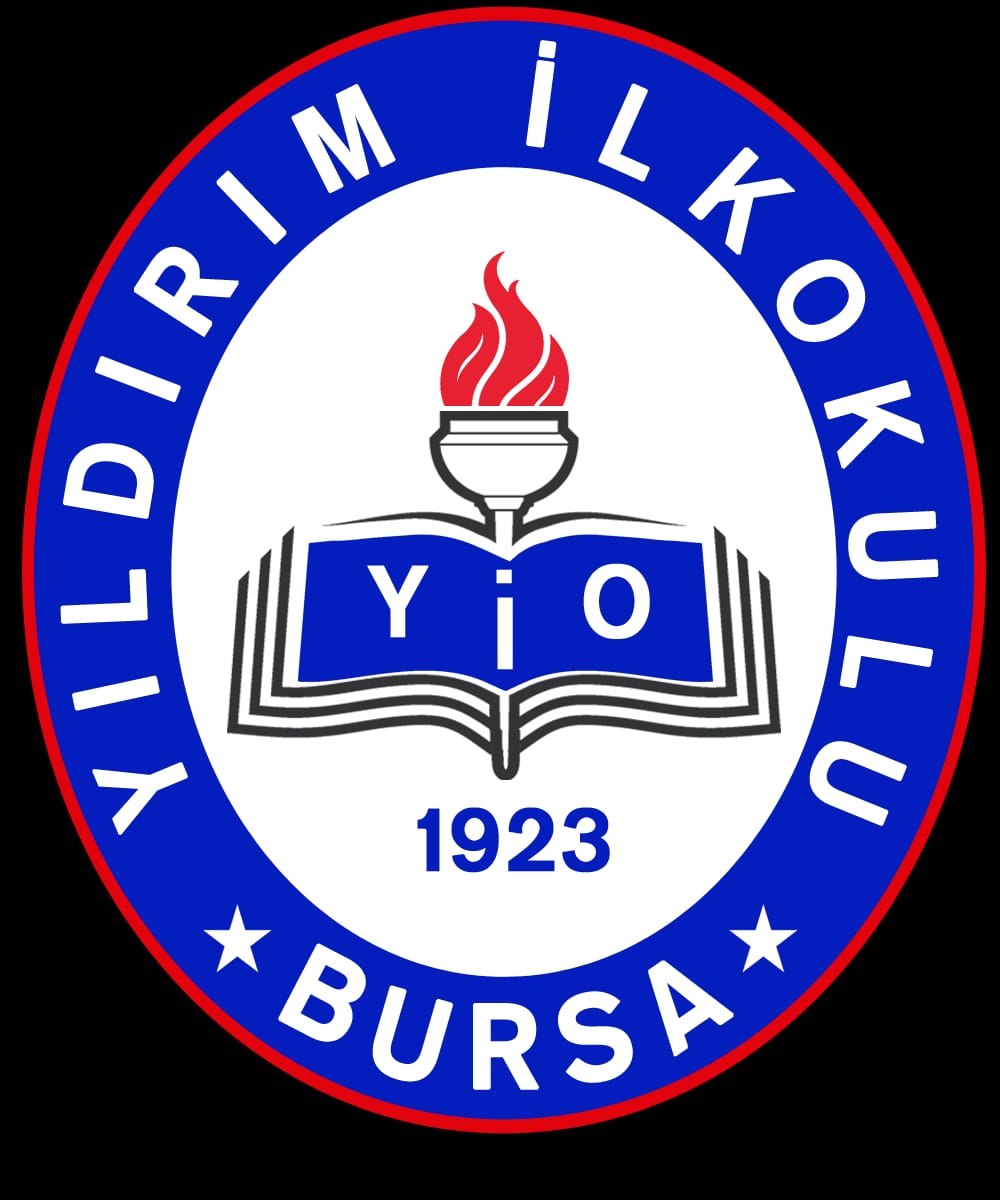 TARİHETKİNLİKLEREKİMUYGULAYICI01 EKİM-31 EKİMTürkiye Çevre Eğitim Vakfı (TÜRÇEV) sitesinin incelenmesiYıllık eylem planının hazırlanması ve Türçev’e gönderilmesiEylem planının aylık planlara alınması ve okul web sitesinde duyurulmasıOkullarda Orman Projesi hakkında okuldaki öğretmenlerin velilerin öğrencilerin ve tüm personelin bilgilendirilmesiOkuldaki tüm katılımcıların belirlenen konuların açıklanmasıÖğretmen komitesi ve öğrenci timinin oluşturulmasıOkulöncesi sınıflarında ve ilkokul binası ortak alanlarında orman panolarının oluşturulmasıBitkiler havasız yaşayamaz konulu deney yapılmasıOkul çevresinin ve bahçesinin gezilerek ağaç türlerinin tanıtılmasıOkulun belli bölümlerinde ve sınıflarda bulunan geri dönüşüm kutularının tanıtılarak işlevinin anlatılmasıOkul müdürü Koordinatör öğretmen ve yardımcı öğretmenler1 KASIM- 30 KASIMKASIMOkullarda Orman bülteninin hazırlanması,  öğretmen ve veli gruplarına atılmasıAşağıdaki belirlenen konularla ilgili sınıf panolarında görsel materyallerin asılması, her hafta farklı panoOrman nedir?Ormanlardaki ağaçların çeşitleri nelerdir?Dünya’daki ormanların dağılım oranları nelerdir?Türkiye’deki ormanların dağılım oranları nelerdir?Ormanlardaki ağaçlardan elde edilen ürünler nelerdir?Doğa sevgisi, güzel bir çevre, ormanlar, biyoçeşitlilik, çevre kirliliği, iklim değişikliğiOrman ve ağaç şekilli kurabiye yapımıKuşlara yemlik hazırlama ve ağaç dallarına asılmasıOkulumuzda veya da evlerimizde çöp toplama faaliyetiDünyamızdaki ormanların önemi ile ilgili Web 2.0 araçlarında puzzle oyunu yapımı, çocuklarla paylaşımı“Okullarda Orman” programı ile ilgili faaliyetlerin okul binasındaki panoda sergilenmesiKoordinatör öğretmen ve yardımcı öğretmen öğrenci timiTüm katılımcılar1 ARALIK-31 ARALIKARALIKOkullarda Orman” bültenini düzenlenmesi, öğretmen ve veli gruplarına atılmasıOrman yangınları nelerdir?Orman yangınlarının iklim değişikliği ve Biyoçeşitliliğe etkisi Orman yangınlarını önlemek için neler yapabiliriz? Konulu resim yapılması ve sınıf panolarında sergilenmesiKozalak toplanması ve boyanması etkinliğiBir ağacın boyunu ölçmek için neler yapılabilir, fikir yarışmasıSınıflarda bitki merkezlerinin oluşturulması.Park gezisinin yapılması ve doğada yaşayan canlıların  incelenmesi ve beslenmesiOkulumuzda ve evlerimizde Çöp toplama faaliyeti “Okullarda Orman” programı ile ilgili faaliyetlerin okul binasındaki panoda sergilenmesiKoordinatör öğretmen ve yardımcı öğretmen öğrenci timiTüm katılımcılar1 OCAK – 31 OCAKOCAK“Okullarda Orman” bültenini düzenlenmesi, öğretmen ve veli gruplarına atılmasıBiyoçeşitlilik nedir?Ormanlardaki biyoçeşitliliğin önemiTürkiye ve Dünya’daki endemik türler nelerdir?Konular ile ilgili araştırma yapılmasıTürkiye’deki yetişen ağaç türleri ile ilgili video izlenmesiHava kirliliği nasıl olur konulu deney yapılmasıBir Orman hikayesinin anlatılması ve drama yapılmasıOrmanlara ilişkin resimlerin hazırlanması ve panoya asılmasıTohum bombası yapımıTohumlar fidana şarkısının öğretilmesiÇöp toplama etkinliği“Okullarda Orman” programı ile ilgili faaliyetlerin okul binasındaki panoda sergilenmesiKoordinatör öğretmen ve yardımcı öğretmen öğrenci timiTüm katılımcılar1 ŞUBAT-28 ŞUBATŞUBAT“Okullarda Orman” bültenini hazırlanması, öğretmen ve veli gruplarına atılmasıDünya’daki ve Türkiye’deki orman yangınları oranıÇevre kirliliğinin, orman yangınları ve biyoçeşitliliğe verdiği zararlarOrman yangınları ve biyoçeşitlilik ile ilgili farkındalık oluşturmak için okulumuzda veya da evlerimizde çöp toplama faaliyetiOrmanda Neler Olmuş Hikayesinin okunması, drama yapılmasıOrmanlardan elde eden ürünler kullanılarak sanat ürünleri oluşturulması“Okullarda Orman” programı ile ilgili faaliyetlerin okul binasındaki panoda sergilenmesiKoordinatör öğretmen ve yardımcı öğretmen öğrenci timiTüm katılımcılar1 MART- 31 MARTMARTOkullarda Orman” bültenini düzenlenmesi öğretmen ve veli gruplarına atılmasıTürkiye’de kaç çeşit ağaç vardır?Orman yangınları ve biyoçeşitlilik Çöp toplama faaliyetiBir su damlası olsaydın nereye düşmek isterdin konulu etkinliğin yapılmasıDünya Su Günü ile ilgili Eba dan ‘’Suda Neler Olmuş’’ videonun izlenmesi(22 Mart Dünya Su Günü)Dünya Su Günü için web araçları ile yapboz oyunu yapmaOrman Haftası ile ilgili pano hazırlama(21-26 Mart) “Okullarda Orman” programı ile ilgili faaliyetlerin okul binasındaki panoda sergilenmesiKoordinatör öğretmen ve yardımcı öğretmen öğrenci timiTüm katılımcılar1 NİSAN-30 NİSANNİSAN“Okullarda Orman” bültenini düzenlenmesi, öğretmen ve veli gruplarına atılmasıOrman yangınları iyileştirme çalışmaları nedir?Biyoçeşitliliğin korunması için Geri dönüşüm malzemelerinden oyuncak yapımıOrman yangınları konusunun sanat etkinliği saatinde işlenmesi.Okulumuzda veya da evlerimizde Çöp toplama faaliyetiEn yakında ağaçlık alanın gezilmesiÇim adam etkinliğinin yapılmasıDoğa sevgisi, güzel bir çevre, ormanlara ilişkin resim ve fotoğrafların okul panosuna asılması“Okullarda Orman” programı ile ilgili faaliyetlerin okul binasındaki panoda sergilenmesiKoordinatör öğretmen ve yardımcı öğretmen öğrenci timiTüm katılımcılar1 MAYIS-31 MAYISMAYISOkullarda Orman” bültenini düzenlenmesi, öğretmen ve veli gruplarına atılmasıİklim değişikliğinin, Biyoçeşitliliğe etkisi.Küresel ısınma ve orman yangınları arasındaki bağlantıBiyoçeşitlilik ve Orman yangınları hakkında farkındalık için Geri dönüşüm malzemelerinden hayvan yuvaları yapımıBiyoçeşitlilik ve Orman yangınları hakkında farkındalık için fidan dikimiOrmanda piknik yapılması , piknik sırasında sorumlu bir insan olarak üzerimize düşen görevlerle ilgiliöğrencilerin bilgilendirilmesi Sınıflarda yetiştirilen saksı bitkilerinin bakımının düzenli olarak sağlanmasıBiyoçeşitlilik, çevre kirliliği, iklim değişikliğine ilişkin görsellerin panoya asılması “Okullarda Orman” programı ile ilgili faaliyetlerin okul binasındaki panoda sergilenmesiKoordinatör öğretmen ve yardımcı öğretmenTüm katılımcılar1 HAZİRAN-30 HAZİRANHAZİRANOkullarda Orman projesi kapsamında yapılan etkinliklerin okul bahçesinde hazırlanması ve sanal sergi oluşturularak okul web sitesinde paylaşılmasıProgram raporlarının oluşturulup TÜRÇEV’e yollanmasıOkul müdürü koordinatör öğretmenYardımcı öğretmen